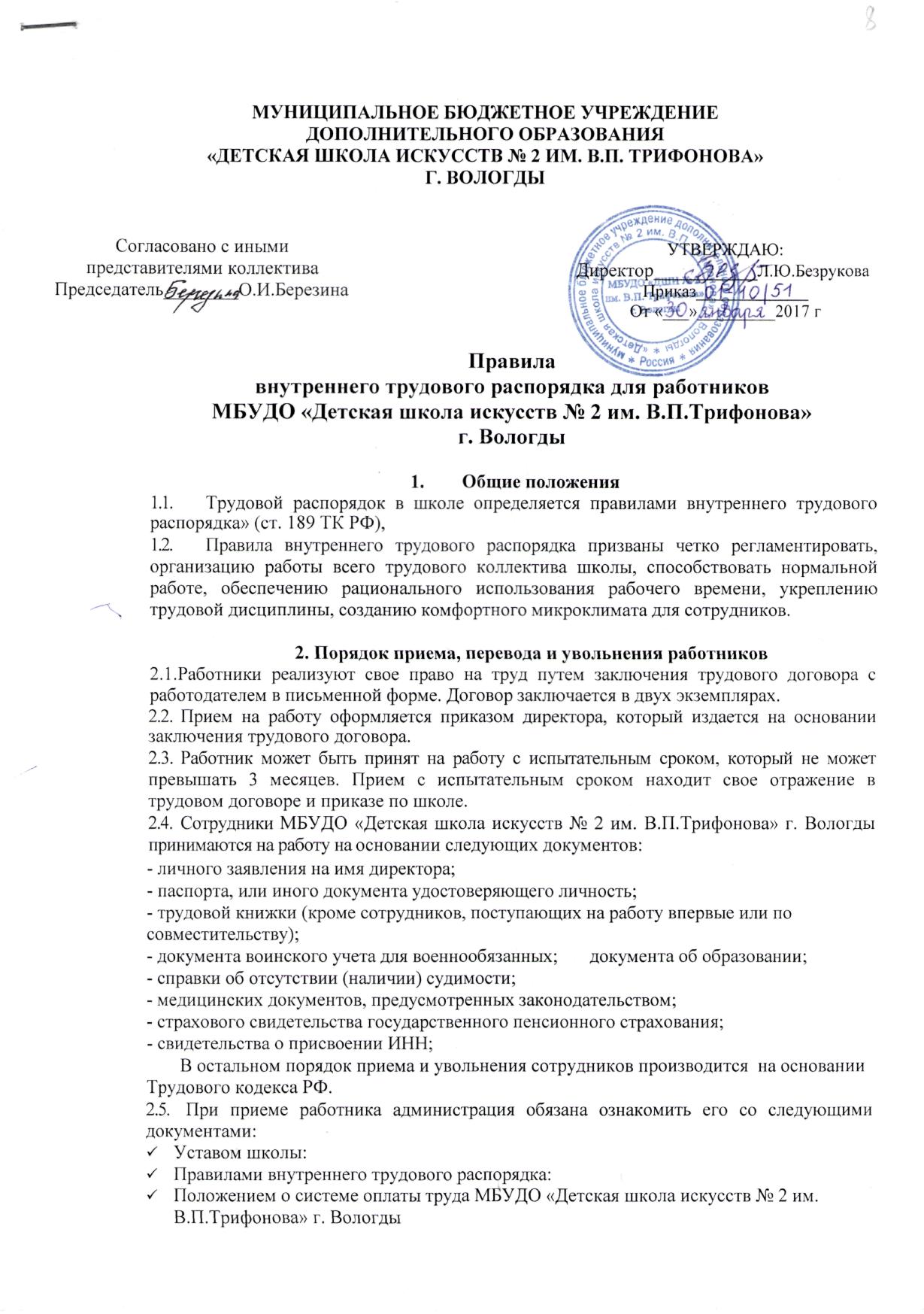 3.    Обязанности работников 3.1.      Работники школы обязаны:3.1.1.	Работать добросовестно, строго выполнять учебный распорядок, требования
Устава школы и Правила внутреннего трудового распорядка МБУДО «Детская школа искусств № 2 им. В.П.Трифонова» г. Вологды, соблюдать трудовую дисциплину;Вести преподавательскую деятельность на основании образовательной программы школы, рабочей учебной программы, федеральных государственных требований и в соответствии с учебными планами и учебной нагрузкой:Выполнять распоряжения администрации учреждения точно и в срок; Выполнять все приказы и распоряжения директора школы;Преподаватели, параллельно и наряду с учебным процессом, должны заниматься воспитательной работой с учащимися;Вести активную разъяснительную и воспитательную работу с родителями учащихся класса, с целью развития мотивации и приобщения всей семьи к музыкальной культуре;Быть примером в поведении и выполнении морального долга, как в школе, так и вне школы:3.1.9.	Соблюдать требования по технике безопасности, производственной санитарии и
пожарной безопасности, предусмотренные соответствующими правилами и
инструкциями. Обо всех случаях травматизма немедленно сообщать администрации;Ежегодно, на первом педсовете, а обслуживающий персонал на производственном собрании, должны ознакомиться с основными нормативными документами;Правилами по соблюдению ТВ, ПБ и санитарии;Приказом об организации учебного года и другими локальными актами школы;3.1.10.	Беречь общественную собственность, бережно использовать материалы, тепло и
воду, воспитывать у учащихся бережное отношение к имуществу школы;3.1 11. Ежегодно, в соответствии с законодательными актами, в установленные срокипроходить медицинские осмотры предусмотренные законодательством;3.1,12. Содержать   свое   рабочее  место,  мебель,   оборудование   и   приспособления   висправном и аккуратном состоянии, соблюдать чистоту и порядок в   учебном кабинетепомещениях школы;3.1.13 .   Соблюдать установленный в школе порядок хранения материальных ценностей идокументов;3.1.14. Своевременно заполнять и аккуратно вести установленную документацию;3.1.15.   В   целях   безопасности   и   сохранения   внутреннего   порядка   в   выходные   ипраздничные дни выполнять обязанности дежурного преподавателя по особому графику;3.1.16.	В случае болезни, неожиданного отъезда или других уважительных причин
отсутствия   на   работе   сотрудники   школы   обязаны   и немедленно сообщить об этомадминистрации (при болезни - по телефону, по другим: причинам -  только в письменномвиде после согласования с директором). Во время болезни педагога администрация вправе поставить на замену любого педагога не в ущерб учебному процессу;Своевременно вносить изменения, в утвержденное администрацией расписание. Изменения вносятся на основании личного заявления преподавателя или концертмейстера после согласования с администрацией;В целях повышения эффективности образовательного и воспитательного процессов, а также повышения профессиональной квалификации педагоги и концертмейстеры школы в среду с 12.00 до 14.00 часов, а при необходимости и в другое  время принимают участие в педагогических советах, методических совещаниях, производственных собраниях и других формах педагогической деятельности, установленных в школе работы.3.1.19,	Массовые мероприятия для детей и родителей могут проводиться в субботний день
и праздничные дни. Администрация имеет право привлечь к подготовке и проведению
коллективных дел всех сотрудников ДШИ.3.1.20.	В осенние, зимние и весенние каникулы, а также в летний каникулярный период,
преподаватели и концертмейстеры работают по особому графику, на основании плана
работы школы на период летней оздоровительной компании, учебной нагрузки и в
соответствии с графиком отпусков;3.1.21. Концертмейстер, во время   внезапного уважительного отсутствия преподавателя, обязан проводить с учащимися занятия в соответствии с учебным: планом, программой и учебной нагрузкой. 3.1.22.  Преподавателям и работникам школы запрещается:изменять, без согласования с администрацией, расписание занятий и график работы;отменять, удлинять и сокращать продолжительность учебных занятий и перерывов между ними;удалять учащихся с уроков;применят психологическое давление на учащегося, травмировать его, независимо от уровня достижения цели урока (мероприятия).4. Основные права работников школы4.1. Основные права работников школы определены:-	Трудовым кодексом РФ:-	Федеральным Законом № 273-ФЗ «Об образовании в Российской Федерации»:-	Конвенцией ООН о правах ребенка, Уставом    школы. Правилами внутреннего
трудового распорядка, нормативными актами школы.4.2.	Участие в управлении учреждением:обсуждение коллективного договора;избрание в советы и комиссии школы;принятие решений на заседаниях педагогического совета;принятие решений на общем собрании коллектива школы.4.3.	Преподаватели имеют право на свободу выбора методик обучения, учебных пособий
. и материалов, учебников в соответствии с Федеральным Законом    № 273-ФЗ    «Обобразовании в Российской Федерации», образовательной программой школы, рабочей учебной программой, утвержденной педагогическим советом, методов и форм аттестации знаний учащихся;Прохождение аттестации на добровольной основе на любую квалификационную категорию:Преподаватели и концертмейстеры имеют право на оплачиваемую дополнительную нагрузку, не входящую в должностную инструкцию, из стимулирующего фонда ежемесячно по приказу директора ДШИ, с учетом личного участия в общем образовательном процессе и в соответствии с Положением об оплате труда  работников МБУДО «ДШИ № 2 им. В.П.Трифонова» г. Вологды, утвержденным приказом директора.4.6. Обжалование приказов и распоряжений администрации в комиссии по урегулированию споров между участниками образовательных отношений; 4.7. Преподаватели и концертмейстеры имеют право на работу по сокращенной 36- часовой рабочей неделе, пользование ежегодным отпуском в размере 56 календарных дней;  4.8. Использование длительного отпуска, до одного года, с сохранением непрерывною стажа работы и должности (не реже одного раза в 10 лет при непрерывной педагогической работе) при согласовании с администрацией;4.9. Получение социальных гарантий и льгот, установленных законодательством РФ, учредителем, а также коллективным договором школы.4.10. Преподаватели и концертмейстеры имеют право на 7 дополнительных календарных дней отдыха к очередному отпуску при условии отсутствия у работника в течение учебного года дней нетрудоспособности (больничного листа).5.	Обязанности администрации школы5.1.	Организовать труд преподавателей и других работников школы по своей
специальности и квалификации; закрепить за каждым работником рабочее место,
своевременно координировать составление расписания и графика работы.5.2.	Обеспечить безопасные условия труда, исправное состояние помещений, наличие
необходимых для работы материалов.53. Рассматривать предложения работников, направленные на улучшения деятельности школы,  поддерживать и поощрять лучших работников,5.4.	Совершенствовать организацию труда, обеспечивать реализацию действующих
условий оплаты. Выдавать заработную плату в сроки установленные Учредителем.5.5.	Принимать меры по обеспечению учебной и трудовой дисциплины.Постоянно контролировать знание и соблюдение работниками и учащимися всех требований и инструкций по технике безопасности; пожарной безопасности, санитарии и гигиене,Принимать необходимые меры для профилактики травматизма, профессиональных и других заболеваний работников и учащихся.5.8.	Своевременно предоставлять отпуск всем, работникам школы в соответствии с
графиком.5.9.	Содействовать в обеспечении систематического повышения квалификации
преподавателей и концертмейстеров школы, а также в соблюдении контроля за
проведением аттестационных процедур работников школы.6.	Основные права администрацииДиректор школы имеет право:Заключать, расторгать и изменять трудовые договоры в соответствии с Трудовым кодексом Российской Федерации.Поощрять работников за добросовестный качественный труд. Требовать соблюдения Правил внутреннего трудового распорядка.6.4,	Представлять учреждение во всех инстанциях.6.5.	Распоряжаться имуществом и материальными ценностями,6.6. Устанавливать штатное расписание в пределах выделенного фонда заработной платы. 6.7. Разрабатывать и утверждать с учетом, мнения профсоюзного комитета положение о порядке установления стимулирующих выплат, компенсационных выплат  и премировании работников школы.6.8. Утверждать учебный план, расписание учебных занятий и графиков работы. 6.9. Издавать   приказы,   инструкции и   другие   локальные   акты,   обязательные   для выполнения всеми работниками школы.6.10.	Распределять учебную нагрузку преподавателей, концертмейстеров, a также
устанавливать график отпусков.6.11. Контролировать совместно со своими заместителями деятельность преподавателей и концертмейстеров, в том числе путем посещения и разбора уроков и всех других видов учебных, воспитательных и творческих мероприятий.6.12. Назначать преподавателей ответственных за организацию образовательной деятельности школы: заведующих отделами (отделениями), секциями, структурными подразделениями,  секретаря педагогического совета.6.13. Представлять работников к премиальным и стимулирующим выплатам согласно Положению об оплате труда работников МБУДО «ДШИ № 2 им. В.П.Трифонова» г. Вологды.6.14 Взаимодействовать с Благотворительным фондом развития МБУДО «ДШИ № 2 им. В.П.Трифонова» г. Вологды по всем направлениям деятельности.6.15. Решать все иные вопросы, отнесенные к деятельности школы, родительского актива, совета школы в соответствии с действующим Уставом  учреждения.7. Рабочее время и его использование7.1.	Режим работы школы  с 08.00 до 20.00 ч. ежедневно.	Директор,  заместители  директора по учебной, воспитательной  работе работают в соответствии с графиком работы, утверждённом приказом директора на очередной учебный год, рабочая неделя  составляет 40 часов.	Главный и ведущий бухгалтеры, зам. директора по АХР , документовед работают с 08.00 до 17.00 ч., рабочая неделя  составляет 40 часов.Для преподавателей и концертмейстеров установлена шестидневная рабочая неделя с одним выходным днем. Время прихода на работу преподавателей и концертмейстеров регламентируется расписанием уроков.Младший обслуживающий персонал работает по особому графику, их рабочая неделя
составляет 40 часов:- вахтеры дежурят на вахте с 07.00 до 19.00 часов (через день);- сторожа дежурят в здании с 19.00 до 07.00 часов (через два дня); в выходные и праздничные дни – 24 часа с 19.00 до 19.00 часов.   - уборщицы  - проводят генеральную уборку кабинетов ежедневно после окончания занятий с 20 до 22 часов или до начала уроков с 06.00 до 08.00 часов; в воскресение с 16 до 20 часов, дневная уборка коридоров и туалетов с 12 до 13 часов.7.2.Учет рабочего времени педагогических работников ведется заместителем директора по учебной работе, остальных работников – заместителем директора по АХР. До начала работы каждый работник должен отметить свой приход на работу, а по окончании – уход в журнале, находящемся у вахтера. Работа в установленные для работников графиками выходные дни запрещена и может иметь место в случаях, предусмотренных законодательством, в особых случаях по распоряжению директора.Дежурство во внерабочее время допускается не чаще одного раза в месяц с последующим предоставлением отгулов в каникулярное время.Расписание занятий составляется администрацией школы, исходя из педагогической целесообразности, с учетом наиболее благоприятного режима труда и отдыха учащихся и преподавателей.Время осенних, зимних и весенних каникул, а так же время летних каникул, не совпадающее с очередным отпуском, является рабочим временем педагогов. В эти периоды, а также в периоды отмены занятий в школе они могут привлекаться администрацией школы к педагогической, организационной и методической работе в пределах времени, не превышающего их педагогическую нагрузку. В каникулярное время педагогический и  обслуживающий персонал может привлекаться к выполнению хозяйственных работ, не требующих специальных знаний, в пределах установленного им рабочего времени. Общие собрания, заседания педагогического совета, методических объединении. заседания отделов, секций не должны продолжаться более 2 часов, родительские собрания1 ч. 30 мин., концертные  мероприятия  (в  зависимости  от   тематики   и   возраста участников    1-2,5 часов).8. Поощрения за успехи в работе 8.1. За качественное выполнение трудовых обязанностей, новаторство, инновационный подход,   результаты    конкурсных   достижений    учащихся    применяются    следующие поощрения:объявление благодарности; - премирование;награждение почетной грамотой;представление к званию «Заслуженный работник культуры»;представление на награждение знаком «За заслуги в образовании города Вологды » и другим наградам Администрации города Вологды. Вологодской области.Поощрения применяются администрацией школы.Поощрения объявляются приказом директора и доводятся до сведения коллектива запись о награждениях вносится в трудовую книжку paботника.9. Ответственность за нарушение трудовой дисциплины9.1.   Несоблюдение    трудовой   дисциплины,    т.е,   неисполнение   или   ненадлежащее исполнение по вине работника возложенных на него трудовых обязанностей влечет за собой в соответствии с Трудовым кодексом РФ наложение дисциплинарного взыскания:замечание;выговор;увольнение.9.2. Наложение дисциплинарного взыскания производится администрацией в пределах предоставленных ей прав.9.3. До применения взыскания от нарушителя трудовой дисциплины требуются объяснения в письменной форме. Отказ от дачи письменного объяснения либо устное объяснение не препятствует применению взыскания.9.4.	Дисциплинарное расследование нарушений педагогическим работником норм
профессионального поведения и (или) Устава школы может быть проведено только по
поступившей на него жалобе, поданной в письменной форме.9.5 Взыскание объявляется, приказом по школе.Приказ объявляется работнику под расписку в трехдневный срок со дня подписания.9.7.Увольнение как мера дисциплинарного взыскания применяется в следующих случаях:неоднократного неисполнения без уважительных причин трудовых обязанностей, если он имеет дисциплинарное взыскание;прогула, отсутствия на рабочем месте без уважительных причин более 4 часов подряд в течение рабочего дня;-	совершения по месту работы хищения (в том числе мелкого) чужого имущества,
растраты, умышленного его уничтожения или повреждения;-	повторное, в течение одного года, грубое нарушения Устава школы;9.8.	Применение, в том числе однократное, методов воспитания, связанных с физическим
и (или) психическим насилием над личностью учащегося.